ФЕДЕРАЛЬНОЕ ГОСУДАРСТВЕННОЕ АВТОНОМНОЕ УЧРЕЖДЕНИЕ ДОПОЛНИТЕЛЬНОГО ПРОФЕССИОНАЛЬНОГО ОБРАЗОВАНИЯ «СЕВЕРО-КАВКАЗСКИЙ УЧЕБНО-ТРЕНИРОВОЧНЫЙ ЦЕНТР ГРАЖДАНСКОЙ АВИАЦИИ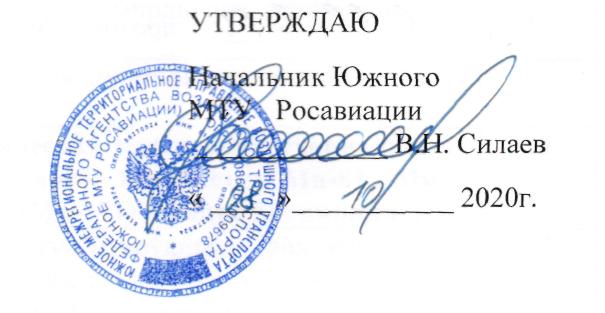 ДОПОЛНИТЕЛЬНАЯ ПРОФЕССИОНАЛЬНАЯПРОГРАММА ПОВЫШЕНИЯ КВАЛИФИКАЦИИ«ПЕРИОДИЧЕСКАЯ ПОДГОТОВКА СПЕЦИАЛИСТОВ ПО ТЕХНИЧЕСКОМУ ОБСЛУЖИВАНИЮВЕРТОЛЕТОВМи-8Т, МИ-8МТВ (Ми-172), МИ-8амТ (МИ-171))»  (АиРЭО)г. Ростов-на-Дону2020г.Продолжительность подготовки  по данной программе зависит от числа заявленных модулей и составляет от 72 часов (один тип ВС) до 170 часов (три типа ВС).Продолжительность учебного часа – 45 минут, Максимальная продолжительность учебного дня  - 8 учебных часов. Форма контроля – экзамены, зачёты. Тематическое содержание подготовки  Периодическая подготовка специалистов по техническому обслуживаниювертолетовМИ-8Т, МИ-8МТВ (МИ-172),  МИ-8АМТ (МИ-171)»(А и РЭО)Периодическая подготовка специалистов по техническому обслуживаниювертолетовМИ-8Т, МИ-8МТВ (МИ-172),  МИ-8АМТ (МИ-171)»(А и РЭО)Периодическая подготовка специалистов по техническому обслуживаниювертолетовМИ-8Т, МИ-8МТВ (МИ-172),  МИ-8АМТ (МИ-171)»(А и РЭО)Периодическая подготовка специалистов по техническому обслуживаниювертолетовМИ-8Т, МИ-8МТВ (МИ-172),  МИ-8АМТ (МИ-171)»(А и РЭО)Периодическая подготовка специалистов по техническому обслуживаниювертолетовМИ-8Т, МИ-8МТВ (МИ-172),  МИ-8АМТ (МИ-171)»(А и РЭО)Периодическая подготовка специалистов по техническому обслуживаниювертолетовМИ-8Т, МИ-8МТВ (МИ-172),  МИ-8АМТ (МИ-171)»(А и РЭО)Продолжительность подготовкиМодуль 1Общие дисциплинычасМодуль 2Ми-8ТчасМодуль 3Ми-8МТВчасМодуль 4Ми-8АМТчасМодуль 5Ми-8МТВ, Ми-8АМТчас.Продолжительность обучения  (час.)2250494963Срок обучения (учебных дней)36-76-76-78-92№№п/пНаименование учебных дисциплинНаименование учебных дисциплинКоличество академических часовКоличество академических часовКоличество академических часов2№№п/пНаименование учебных дисциплинНаименование учебных дисциплинВсегочасЛекции(ДОТ)часФорма контролячас.Модуль 1  «Периодическая подготовка  специалистов по техническому обслуживанию вертолетов Ми-8 и его модификаций (общие дисциплины)»Модуль 1  «Периодическая подготовка  специалистов по техническому обслуживанию вертолетов Ми-8 и его модификаций (общие дисциплины)»Модуль 1  «Периодическая подготовка  специалистов по техническому обслуживанию вертолетов Ми-8 и его модификаций (общие дисциплины)»Модуль 1  «Периодическая подготовка  специалистов по техническому обслуживанию вертолетов Ми-8 и его модификаций (общие дисциплины)»Модуль 1  «Периодическая подготовка  специалистов по техническому обслуживанию вертолетов Ми-8 и его модификаций (общие дисциплины)»Модуль 1  «Периодическая подготовка  специалистов по техническому обслуживанию вертолетов Ми-8 и его модификаций (общие дисциплины)»1.Нормативные и регламентирующие документы по технической эксплуатации и обслуживанию воздушных судов гражданской авиации Российской Федерации.Нормативные и регламентирующие документы по технической эксплуатации и обслуживанию воздушных судов гражданской авиации Российской Федерации.98Экзамен12.Обеспечение безопасности полетов в  ИАС.Обеспечение безопасности полетов в  ИАС.44Прослушал3.Авиационная безопасность.Авиационная безопасность.98Экзамен1Итого:Итого:22202Модуль 2.«Периодическая подготовка  специалистов по техническому обслуживанию вертолета Ми-8Т»Модуль 2.«Периодическая подготовка  специалистов по техническому обслуживанию вертолета Ми-8Т»Модуль 2.«Периодическая подготовка  специалистов по техническому обслуживанию вертолета Ми-8Т»Модуль 2.«Периодическая подготовка  специалистов по техническому обслуживанию вертолета Ми-8Т»Модуль 2.«Периодическая подготовка  специалистов по техническому обслуживанию вертолета Ми-8Т»Модуль 2.«Периодическая подготовка  специалистов по техническому обслуживанию вертолета Ми-8Т»1.1.«Электрооборудование оборудованиевертолёта МИ-8Т с двигателем ТВ2-117А(АГ) и  его техническая эксплуатация».16 15Экзамен12.2.«Приборное оборудованиевертолёта МИ-8Т с двигателем ТВ2-117А(АГ)  и  его техническая эксплуатация». 1312Экзамен13.3.«Радиооборудованиевертолёта МИ-8Т с двигателем ТВ2-117А(АГ)  и  его техническая эксплуатация».2120Экзамен1Итого:50473Модуль 3.«Периодическая подготовка   специалистов по техническому обслуживанию вертолета Ми-8МТВ(Ми-172)»Модуль 3.«Периодическая подготовка   специалистов по техническому обслуживанию вертолета Ми-8МТВ(Ми-172)»Модуль 3.«Периодическая подготовка   специалистов по техническому обслуживанию вертолета Ми-8МТВ(Ми-172)»Модуль 3.«Периодическая подготовка   специалистов по техническому обслуживанию вертолета Ми-8МТВ(Ми-172)»Модуль 3.«Периодическая подготовка   специалистов по техническому обслуживанию вертолета Ми-8МТВ(Ми-172)»Модуль 3.«Периодическая подготовка   специалистов по техническому обслуживанию вертолета Ми-8МТВ(Ми-172)»1.1.Электрооборудование вертолета Ми-8МТВ-1 (Ми-172) с двигателем  ТВ3-117ВМ(ВМА). и его техническая эксплуатация1615Экзамен12.2.Приборное оборудование вертолета Ми-8МТВ-1 (Ми-172) и его техническая эксплуатация1312Экзамен13.3.Радиооборудование вертолета Ми-8МТВ-1 (Ми-172) с двигателем  ТВ3-117ВМ(ВМА). и его техническая эксплуатация2019Экзамен1Итого:49463Модуль 4.«Периодическая подготовка специалистов по техническому обслуживанию вертолета Ми-8АМТ(МИ-171)»Модуль 4.«Периодическая подготовка специалистов по техническому обслуживанию вертолета Ми-8АМТ(МИ-171)»Модуль 4.«Периодическая подготовка специалистов по техническому обслуживанию вертолета Ми-8АМТ(МИ-171)»Модуль 4.«Периодическая подготовка специалистов по техническому обслуживанию вертолета Ми-8АМТ(МИ-171)»Модуль 4.«Периодическая подготовка специалистов по техническому обслуживанию вертолета Ми-8АМТ(МИ-171)»Модуль 4.«Периодическая подготовка специалистов по техническому обслуживанию вертолета Ми-8АМТ(МИ-171)»1.1.Электрооборудование вертолета Ми-8АМТ (Ми-171)с двигателем ТВ3-117ВМ(ВМА) и его техническая эксплуатация.1615Экзамен12.2.Приборное оборудование вертолета Ми-8АМТ (Ми-171)с двигателем ТВ3-117ВМ(ВМА) и его техническая эксплуатация.1312Экзамен13.3.Радиооборудование вертолета Ми-8АМТ (Ми-171)с двигателем ТВ3-117ВМ(ВМА) и его техническая эксплуатация.2019Экзамен1Итого:49463Модуль 5.«Периодическая подготовка специалистов по техническому обслуживанию вертолета  Ми-8МТВ(Ми-172), Ми-8АМТ(МИ-171»Модуль 5.«Периодическая подготовка специалистов по техническому обслуживанию вертолета  Ми-8МТВ(Ми-172), Ми-8АМТ(МИ-171»Модуль 5.«Периодическая подготовка специалистов по техническому обслуживанию вертолета  Ми-8МТВ(Ми-172), Ми-8АМТ(МИ-171»Модуль 5.«Периодическая подготовка специалистов по техническому обслуживанию вертолета  Ми-8МТВ(Ми-172), Ми-8АМТ(МИ-171»Модуль 5.«Периодическая подготовка специалистов по техническому обслуживанию вертолета  Ми-8МТВ(Ми-172), Ми-8АМТ(МИ-171»Модуль 5.«Периодическая подготовка специалистов по техническому обслуживанию вертолета  Ми-8МТВ(Ми-172), Ми-8АМТ(МИ-171»1.1.Электрооборудование вертолетов  Ми-8АМТ(Ми-171) и Ми-8МТВ(Ми-172) с двигателем ТВ3-117ВМ(ВМА) и их техническая эксплуатация.2019Экзамен12.2.Приборное оборудование вертолетов  Ми-8АМТ(Ми-171) и Ми-8МТВ(Ми-172) с двигателем ТВ3-117ВМ(ВМА) и их техническая эксплуатация. 1716Экзамен13.3.Радиооборудование вертолетов     Ми-8АМТ(Ми-171) и Ми-8МТВ(Ми-172) с двигателем ТВ3-117ВМ(ВМА) и их техническая эксплуатация.2625Экзамен1Итого:63603